              				                            Gorzów Wlkp., 16 listopada  2021 r. WOJEWODA LUBUSKIPS-V.431.9.2021.JKedPan Janusz DudojćBurmistrz Miasta i Gminy LubskoSzanowny Panie Burmistrzu, na podstawie art. 31 ust. 1 ustawy z dnia 7 września 2007 roku o pomocy osobom uprawnionym do alimentów (Dz. U. z 2021 r. poz. 877), w związku z art. 3 ust. 2 i art. 28 ust. 1 pkt 2 ustawy z dnia 23 stycznia 2009 r. o wojewodzie i administracji rządowej w województwie (Dz.U z 2019 r. poz. 1464) i art. 6 ust. 4 pkt 3 ustawy z  dnia 15 lipca 2011r. o kontroli w administracji rządowej (Dz. U. z 2020 r. poz. 224) Lubuski Urząd Wojewódzki w Gorzowie Wlkp. w dniu 22 września 2021 r. przeprowadził kontrolę problemową w Urzędzie Miejskim w Lubsku (Pl. Wolności 1, 68-300 Lubsko) w zakresie zasadności przyznawania świadczeń z funduszu alimentacyjnego, rzetelności i terminowości realizacji przez organ właściwy wierzyciela obowiązków wynikających z ustawy o pomocy osobom uprawnionym do alimentów oraz prawidłowości sporządzania sprawozdawczości. Kontrolą zostały objęte zagadnienia z zakresu zasadności przyznawania świadczeń z funduszu alimentacyjnego za okres od 1 października 2020 r. do 22 września 2021 r.Kontrolę przeprowadził zespół kontrolny w składzie:Joanna Kędzior – Inspektor wojewódzki w Wydziale Polityki Społecznej Lubuskiego Urzędu Wojewódzkiego w Gorzowie Wlkp., posiadająca upoważnienie Wojewody Lubuskiego nr 196-1/2021 z 15 września 2021 r. - przewodnicząca zespołu kontrolnego,Wioletta Suska - Antkowiak – Inspektor wojewódzki w Wydziale Polityki Społecznej Lubuskiego Urzędu Wojewódzkiego w Gorzowie Wlkp., posiadający upoważnienie Wojewody Lubuskiego nr 196-2/2021 z 15 września 2021 r. - członek zespołu kontrolnego. Przed przystąpieniem do kontroli zespół kontrolny złożył pisemne oświadczenia o braku okoliczności uzasadniających wyłączenie od udziału w niniejszej kontroli.O terminie przeprowadzenia kontroli zawiadomiono jednostkę kontrolowaną pismem z dnia 15 września 2021 r. (znak: PS-V.431.9.2021.JKed). (akta kontroli str.  1-22) Jednostka kontrolowana realizowała zadanie zlecone na podstawie ustawy z dnia 7 września 2007 roku o pomocy osobom uprawnionym do alimentów (Dz. U. z 2021 r. poz. 877). Zgodnie z Zarządzeniem Nr 1/w/2021 Burmistrza Lubska z dnia 4 stycznia 2021 r. w sprawie wprowadzenia w Urzędzie Miejskim w Lubsku Regulaminu Organizacyjnego, zmienionym Zarządzeniem nr 13/w/2021 Burmistrza Lubska z dnia 1 marca 2021 r. w sprawie zmiany Zarządzenia Nr 1/w/2021 Burmistrza Lubska z dnia 4 stycznia 2021 r. -  zadania gminy w zakresie funduszu alimentacyjnego, w tym działania organu właściwego dłużnika i wierzyciela realizuje Wydział Edukacji i Spraw Społecznych - Referat Spraw Społecznych.Jak wynika z przedłożonych kontrolującym zakresów zadań pracowników i ich upoważnień – pracownicy Referatu Spraw Społecznych zajmują się prowadzeniem postępowań w sprawie świadczeń, podejmowaniem działań wobec dłużników alimentacyjnych, współpracują z instytucjami prowadzącymi sprawy osób zobowiązanych do świadczeń alimentacyjnych i organami prowadzącymi postępowanie egzekucyjne przeciwko dłużnikom alimentacyjnym,  przygotowują sprawozdania. Kierownik Referatu dodatkowo zajmuje się koordynacją wykonywanych w Referacie zadań, rozlicza wpłaty dłużników i sprawdza pod względem merytorycznym prawidłowości sporządzanych pism, decyzji. Nadzór nad prawidłową realizacją powyższych zadań w okresie objętym kontrolą sprawowała Naczelnik Wydziału Edukacji i Spraw Społecznych Urzędu Miejskiego w Lubsku.(akta kontroli str.  23-76) W toku kontroli ustalono, co następuje:Zasadność przyznawania świadczeń z funduszu alimentacyjnego, rzetelność i terminowość realizacji przez organ właściwy wierzyciela obowiązków wynikających z ustawy o pomocy osobom uprawnionym do alimentów oraz prawidłowość sporządzania sprawozdawczości - oceniono pozytywnie z uchybieniami.Podczas czynności kontrolnych starano się ustalić, czy jednostka kontrolowana zgodnie z obowiązującymi przepisami przyznawała świadczenia z funduszu alimentacyjnego, czy terminowo przyznawała i wypłacała świadczenia, czy prawidłowo sporządzała w tym zakresie sprawozdawczość oraz czy rzetelnie i terminowo realizowała jako organ właściwy wierzyciela obowiązki wynikające z ustawy o pomocy osobom uprawnionym do alimentów. Oceny dokonano na podstawie mierników odnoszących się do kontrolowanego zagadnienia. Badając dokumentację źródłową rodzin, dla których w okresie objętym kontrolą zostało przyznane świadczenie z funduszu alimentacyjnego próbowano ustalić:Czy osoba realizująca kontrolowane zadanie posiada stosowne upoważnienie? Kryterium: legalność i rzetelność:Miernik 1: Czy osoba prowadząca postępowania w sprawie świadczeń z funduszu alimentacyjnego oraz realizująca obowiązki jako organ właściwy wierzyciela w zakresie przekazywania do biura informacji gospodarczej informacji gospodarczej o zobowiązaniu lub zobowiązaniach dłużnika alimentacyjnego posiada stosowne upoważnienie? Liczba osób posiadających upoważnienie,  w stosunku do ogółu osób prowadzących postępowania w sprawie świadczeń z funduszu alimentacyjnego (100% - norma, 99% - 90% - pozytywna z uchybieniami, 89% - 50% - pozytywna z nieprawidłowościami, poniżej 50% - negatywna).Naczelnik Wydziału Edukacji i Spraw Społecznych, kierownik i pracownicy Referatu Spraw Społecznych Urzędu Miejskiego w Lubsku realizujący zadania z zakresu świadczeń z funduszu alimentacyjnego posiadają upoważnienia wydane przez Burmistrza Lubska.Naczelnik Wydziału Edukacji i Spraw Społecznych wykonuje zadania na podstawie Zarządzenia Nr 47/w/2019 Burmistrza Lubska z dnia 19 sierpnia 2019 r. w sprawie upoważnienia pracownika Urzędu Miejskiego w Lubsku do załatwiania indywidualnych spraw z zakresu administracji publicznej (w zakresie załatwiania w imieniu Burmistrza indywidualnych spraw z zakresu administracji publicznej, włącznie z prawem wydawania decyzji administracyjnych, postanowień i zaświadczeń w sprawach należących do zakresu działania Wydziału Edukacji i Spraw Społecznych oraz Referatu Spraw Społecznych Urzędu Miejskiego w Lubsku).Kierownik i dwóch pracowników Referatu Spraw Społecznych Wydziału Edukacji i Spraw Społecznych posiada upoważnienia wydane przez Burmistrza Lubska (w zakresie prowadzenia postępowań w sprawach świadczeń z wyłączeniem wydawania w tych sprawach decyzji, podejmowania działań wobec dłużników alimentacyjnych i przekazywania do biur informacji gospodarczej informacji gospodarczych o zobowiązaniach dłużnika alimentacyjnego):upoważnienie nr OR.077/58/2019 z dnia 1 lipca 2019 r., upoważnienie nr OR.077/96/2019 z dnia 7 października 2019 r.,upoważnienie nr OR.077/62/2019 z dnia 1 lipca 2019 r.Zatem 100% osób prowadzących postępowanie w sprawie świadczeń z funduszu alimentacyjnego, posiadają stosowne upoważnienia, o których mowa w ustawie z dnia 7 września 2007 r. o pomocy osobom uprawnionym do alimentów (upoważnienia w aktach kontroli). (akta kontroli str. 77-116 ) Zasadność przyznawania świadczeń z funduszu alimentacyjnego.Kryterium: legalność i rzetelność:Miernik 1: Czy jednostka kontrolowana przyznawała świadczenia z funduszu alimentacyjnego zgodnie z obowiązującymi przepisami?Liczba rodzin, którym prawidłowo przyznano świadczenie w stosunku do wszystkich rodzin, których dokumentację kontrolowano (100% - norma, 99% - 90% - pozytywna z uchybieniami, 89% - 50% - pozytywna z nieprawidłowościami, poniżej 50% - negatywna).Z danych przekazanych w sprawozdaniu rzeczowo-finansowym z realizacji zadań przewidzianych w ustawie o pomocy osobom uprawnionym do alimentów za II kwartał 2021 r. wynika, że w jednostce kontrolowanej w okresie od stycznia do czerwca 2021 r.  wypłacono ogółem 958 świadczeń z funduszu alimentacyjnego na kwotę 341.483,54 zł. W czerwcu 2021 r. świadczenie przysługiwało dla 116 rodzin. Należności z tytułu nienależnie pobranych świadczeń z funduszu alimentacyjnego wynoszą 13.425 zł (na koniec każdego miesiąca II kwartału 2021 r.).  I II kwartale 2021 r. jednostka odzyskała 1.645 zł  kwotę nienależnie pobranych świadczeń z funduszu alimentacyjnego. Podczas kontroli analizie poddano losowo wybraną dokumentację 18 rodzin pobierających świadczenia z funduszu alimentacyjnego (zgodnie z przyjętymi założeniami dotyczącymi doboru próby na kontrole w 2021 r., co 6 teczkę z listy osób, którym we wrześniu 2021 r. wypłacono świadczenia z funduszu alimentacyjnego). Kontrolujący stwierdzili, że organ właściwy przyjmował wnioski, zawierające dane określone w art. 15 ust. 3 pkt 1 i 2 ustawy. Wypełnione wnioski oraz zawarte w nich oświadczenia i pouczenia były podpisane przez osoby ubiegające się o świadczenia z funduszu alimentacyjnego. Wnioski opatrzone były datą wpływu wniosku do Urzędu Miejskiego w Lubsku. Stwierdzono, że jednostka kontrolowana, zgodnie z art. 15a ust. 1 ww. ustawy o pomocy osobom uprawnionym do alimentów samodzielnie drogą elektroniczną uzyskiwała i weryfikowała informacje od organów podatkowych, ministra właściwego do spraw finansów publicznych, organów emerytalno-rentowych oraz rejestrów publicznych, w tym rejestru PESEL, dane o dochodzie wnioskodawców, członków rodzin lub informacje niezbędne do ustalenia prawa do świadczeń z funduszu alimentacyjnego. Ustalono, że do akt skontrolowanych spraw dołączone są wydruki potwierdzające weryfikacje danych wnioskodawcy w rejestrze PESEL, e-podatki, PUP-ZUS. Na 18 skontrolowanych dokumentacji rodzin w 1 przypadku świadczenie z funduszu alimentacyjnego przyznano dla trzech osób, które ukończyły 18 lat. Wnioskujący w tym przypadku, zgodnie z art. 15 ust. 4 pkt 3 lit. d) ustawy załączyli oświadczenie o uczęszczaniu osoby uprawnionej do szkoły.Kontrolujący stwierdzili, że do 17 wniosków załączone były zaświadczenia organów prowadzących postępowanie egzekucyjne o bezskuteczności egzekucji. W jednym przypadku organ właściwy wystąpił o zaświadczenie do organu prowadzącego egzekucję. Decyzja wydana została po otrzymaniu zaświadczenia o bezskutecznej egzekucji, mieszcząc się w ustawowym terminie.We wszystkich skontrolowanych teczkach znajdowały się dokumenty potwierdzające zasądzone alimenty (odpisy podlegającego wykonaniu orzeczenia sądu zasądzającego alimenty lub odpisy protokołu zatwierdzającego treść ugody sądowej).Zgodnie z art. 15 ust 3 pkt 3 ustawy wnioskodawca zobowiązany jest złożyć oświadczenie o miejscu zamieszkania, wieku, zatrudnieniu i sytuacji ekonomicznej osób zobowiązanych do alimentacji. W 4 na 18 badanych wnioskach wnioskodawcy oświadczenia takie podpisali. W oświadczeniach tych wymieniali innych zobowiązanych do alimentacji niż dłużnik. We wnioskach, w których wymieniane były osoby zobowiązane do alimentacji wnioskodawcy wpisywali imię i nazwisko, adres, „na emeryturze”, „brak zatrudnienia”, „pobiera rentę”. Jak wyjaśnia Kierownik Referatu Spraw Społecznych w okresie zasiłkowym 2021/2022 wnioskodawcy są informowani o obowiązku złożenia oświadczenia o miejscu zamieszkania, sytuacji ekonomicznej innych osób zobowiązanych do alimentacji, natomiast w przypadku wniosków z 2020 r. brak oświadczeń związany jest ze skumulowaniem zadań w Referacie Spraw Społecznych z czego miało wynikać odstąpienie od dopilnowania załączania przez wnioskodawców przedmiotowych oświadczeń. W żadnej ze skontrolowanych decyzji nie wystąpiła sytuacja przekroczenia dochodu na osobę w rodzinie powyżej 900 zł i tym samym obniżenia kwoty świadczenia o takie przekroczenie (z art. 2a ustawy). W 8 rodzinach dochód na osobę nie przekraczał 100 zł, w pięciu rodzinach mieścił się w przedziale 101 zł – 300 zł. W kolejnych 3 rodzinach dochód na osobę mieścił się w przedziale 301 zł – 500zł, w 2 rodzinach odpowiednio: 501 zł – 706 zł. Reasumując – Urząd Miejski w Lubsku przeprowadzał postępowania w sprawie przyznania świadczeń z funduszu alimentacyjnego przyznając świadczenia z funduszu alimentacyjnego zgodnie z przepisami wynikającymi z ustawy o pomocy osobom uprawnionym do alimentów, nie dochowując rzetelnie egzekwowania od wnioskodawców spełnienia warunku określonego w art. 15 ust 3 pkt 3 ustawy o pomocy państwa osobom uprawnionym do alimentów. 100 %  rodzin, którym przyznano świadczenia w stosunku do wszystkich rodzin, których dokumentację skontrolowano świadczenie z funduszu alimentacyjnego wyliczono zgodnie z obowiązującymi przepisami.  Brak oświadczeń o miejscu zamieszkania i sytuacji osób zobowiązanych do alimentacji w przypadku 14 wniosków nie wpływa na wyliczenie wysokości świadczeń uprawnionych, stanowi uchybienie w zakresie braku wezwania wnioskodawcy do uzupełnienia tej informacji.(akta kontroli str.  111-164) Rzetelność i terminowość realizacji przez organ właściwy wierzyciela obowiązków wynikających z ustawy o pomocy osobom uprawnionym do alimentów.Kryterium: legalność i rzetelność:Miernik 1: Liczba terminowo wydanych decyzji w sprawie świadczenia z funduszu alimentacyjnego w stosunku do liczby decyzji skontrolowanych (100% - norma, 99% - 90% - pozytywna z uchybieniami, 89% - 50% - pozytywna z nieprawidłowościami, poniżej 50% - negatywna).Miernik 2: Liczba decyzji przyznających świadczenia z funduszu alimentacyjnego we właściwej wysokości i na właściwy okres w stosunku do liczby skontrolowanych decyzji o przyznaniu świadczeń (100% - norma, 99% - 90% - pozytywna z uchybieniami, 89% - 50% - pozytywna z nieprawidłowościami, poniżej 50% - negatywna).Miernik 3: Liczba przekazanych dłużnikom alimentacyjnym i organom właściwym dłużnika informacji określonych w art. 27 ust 7 ustawy o pomocy osobom uprawnionym do alimentów w stosunku do liczby skontrolowanych decyzji o przyznaniu świadczeń (100% - norma, 99% - 90% - pozytywna z uchybieniami, 89% - 50% - pozytywna z nieprawidłowościami, poniżej 50% - negatywna).Miernik 4: Liczba przekazanych wniosków do organu właściwego dłużnika o podjęcie działań wobec dłużnika alimentacyjnego w stosunku do liczby skontrolowanych decyzji o przyznaniu świadczeń (100% - norma, 99% - 90% - pozytywna z uchybieniami, 89% - 50% - pozytywna z nieprawidłowościami, poniżej 50% - negatywna).Podczas kontroli analizie poddano losowo wybraną dokumentację 18 rodzin (zgodnie z przyjętymi założeniami dotyczącymi doboru próby na kontrole w 2021 r.), którym we wrześniu br. wypłacono świadczenia z funduszu alimentacyjnego. Wnioski o ustalenie prawa do świadczeń z funduszu alimentacyjnego na badany okres świadczeniowy przyjmowane były od dnia 1 sierpnia 2020 r., a w przypadku wniosków składanych drogą elektroniczną - od dnia 1 lipca danego roku. Wszystkie wnioski z badanej dokumentacji wpłynęły w formie papierowej. Do 31 sierpnia 2020 r. na 18 badanych spraw, do jednostki kontrolowanej wpłynęło 7 wniosków. Zostały one rozpatrzone do 13 października 2020 r. Zgodnie z art. 20 ust. 4 ustawy, wnioski złożone do końca sierpnia 2020 r. powinny zostać rozpatrzone do 31 października 2020 r. Organ w przypadku tych wniosków złożonych w sierpniu 2020 r. rozpatrzył wnioski w ustawowo wymaganym terminie. We wrześniu 2020 r. do organu wpłynęły 4 wnioski, zaś decyzje w sprawie przyznania świadczenia z funduszu alimentacyjnego wydane zostały do 24 listopada 2020 r. W przypadku wniosków złożonych we wrześniu 2020 r. organ dochował terminu ustawowego określonego w art. 20 ust. 5 – wnioski powinny być  rozpatrzone do końca listopada 2020 r. W październiku 2020 r. wpłynęły do jednostki 2 wnioski, które rozpatrzono do 10 grudnia 2020 r., mieszcząc się z ustawowym terminie określonym w art. 20 ust. 6 ustawy (stanowiącym, że wnioski złożone w październiku powinny zostać rozpatrzone do 31 grudnia 2020 r.). W listopadzie 2020r. wpłynął 1 wniosek rozpatrzony 16 grudnia 2020 r. ( tj. w ustawowo wymaganym terminie). Cztery wnioski wpłynęły w okresie od 8 lutego do 1 czerwca 2021 r. Wnioski złożone w lutym zostały rozpatrzone do 15 marca 2021 r., wniosek z 31 marca 2021 r. – odpowiednio 2 kwietnia 2021 r., wniosek z czerwca 2021 r. – rozpatrzono w tym samym miesiącu. Zgodnie z art. 18 ust. 1 ustawy prawo do świadczeń ustala się począwszy od miesiąca, w którym złożono wniosek, nie wcześniej niż od początku okresu świadczeniowego. W przypadku czterech wniosków złożonych w 2021 r. organ dochował zapisu ustawowego.Wszystkie skontrolowane decyzje wydane zostały terminowo. We wszystkich skontrolowanych decyzjach organ przyznał świadczenia z funduszu alimentacyjnego w kwocie ustalonych alimentów, jednak nie wyższej niż 500zł. W żadnej decyzji nie miało miejsce przeliczenie kwoty świadczenia na podstawie art. 9 ust. 2a ustawy o pomocy osobom uprawnionym do alimentów.Na podstawie przedłożonych list wypłat za okres od stycznia 2021 r. do września 2021 r., kontrolujący stwierdzają, że świadczenia z funduszu alimentacyjnego wypłacane są (zgodnie z ustawowym wymogiem) w okresach miesięcznych. Jednostka kontrolowana, jako organ właściwy wierzyciela przekazywała dłużnikom alimentacyjnym:informację o przyznaniu osobie uprawnionej świadczeń z funduszu alimentacyjnego oraz o obowiązku zwrotu wraz z odsetkami należności z tytułu świadczeń z funduszu alimentacyjnego wypłacanych osobie uprawnionej,informację o wysokości zobowiązań dłużnika alimentacyjnego wobec Skarbu Państwa z tytułu: wypłaconych osobie uprawnionej świadczeń z funduszu alimentacyjnego na podstawie ustawy, wypłaconych osobie uprawnionej zaliczek alimentacyjnych.Na 18 skontrolowanych dokumentacji rodzin pobierających świadczenia z funduszu alimentacyjnego organ przekazał ww. informacje dla 18 dłużników. Ponadto organ zobowiązany jest przekazać te same informacje, co dłużnikowi także organowi właściwemu dłużnika. Jak wynika z dokumentacji, w 8 spośród 18 przypadkach dłużnicy mieszkali poza gminą Lubsko. W tych przypadkach jednostka kontrolowana przesyłała informacje dotyczące dłużników (informacja o przyznaniu świadczenia osobie uprawnionej, stan zadłużenia dłużnika) organom właściwym dłużnika. Jednocześnie jednostka kontrolowana wysyłała pisma do organów właściwych dłużnika o podjęcia działań zgodnie z art. 3 ust. 5 ustawy.Kolejnym zobowiązaniem jednostki jako organu właściwego wierzyciela jest przekazywanie do biura informacji gospodarczej – informacji gospodarczej o zobowiązaniu lub zobowiązaniach dłużnika alimentacyjnego wynikających z tytułu należności wypłaconych osobie uprawnionej do alimentów z tytułu świadczeń z funduszu alimentacyjnego oraz z tytułu wypłaconych zaliczek alimentacyjnych, w razie powstania zaległości za okres dłuższy niż 6 miesięcy. W Biuletynie Informacji Publicznej Ministerstwa Rozwoju (https://www.gov.pl/web/rozwoj-technologia/wykaz-biur-wykonujacych-dzialalnosc-gospodarcza) wymienionych jest 6 biur informacji gospodarczej. Z wyjaśnień Kierownika Referatu Spraw Społecznych Wydziału Edukacji i Spraw Społecznych wynika, że jednostka przekazuje informacje gospodarcze o dłużnikach alimentacyjnych do następujących biur: Bisnode Międzynarodowe Biuro Informacji Gospodarczej S.A,  Krajowe Biuro Informacji Gospodarczej S.A. (KBIG), ERIF Biuro Informacji Gospodarczej S.A. (ERIF), Biuro Informacji Gospodarczej Info Monitor S.A. (InfoMonitor), Krajowy Rejestr Długów Biuro Informacji Gospodarczej S.A. (KRD),  Krajowa Informacja Długów Telekomunikacyjnych Biuro Informacji Gospodarczej S.A. (KIDT). Z przedłożonego raportu aktualizacji informacji gospodarczej o dłużnikach alimentacyjnych przekazanej do Biur Informacji Gospodarczej 30.09.2021 r. wynika data powstania zadłużenia, częstotliwość aktualizacji informacji gospodarczej i wykaz BIG, do których wysyłane są zgłoszenia. Na 18 badanych dokumentacji dłużników alimentacyjnych w raporcie zgłoszenia do BIG brak zgłoszeń 3 dłużników. W przypadku tych dłużników nie został spełniony warunek wynikający z art. 8a ustawy tj. powstania zaległości za okres dłuższy niż 6 miesięcy. Zgodnie z pismem z dnia 29 września 2021 r. – jednostka dokona zgłoszeń do BIG dłużników w momencie powstania zaległości za okres dłuższy niż 6 miesięcy.W Urzędzie Miejskim w Lubsku rozpatrywano wnioski o przyznanie świadczenia z funduszu alimentacyjnego i dokonywano wypłat świadczeń przyznanych na podstawie skontrolowanych wniosków zgodnie z terminami wskazanymi w ustawie. Jednostka rzetelnie i terminowo wypełniała również obowiązki organu właściwego wierzyciela w zakresie przekazywania dłużnikowi alimentacyjnemu i organowi właściwemu dłużnika informacji o przyznaniu osobie uprawnionej świadczeń z funduszu alimentacyjnego, danych dotyczących organu prowadzącego postępowanie egzekucyjne i stanu zobowiązań dłużnika alimentacyjnego. Zatem 100% kontrolowanej dokumentacji wykazało prawidłowe działania organu prowadzącego postępowanie, w oparciu o obowiązujące przepisy.(akta kontroli str. 127-324) Prawidłowość sporządzania sprawozdawczości.Kryterium: legalność i rzetelność.Miernik 1: Czy jednostka kontrolowana rzetelnie, prawidłowo i terminowo sporządzała sprawozdania z realizacji zadań z zakresu świadczeń z funduszu alimentacyjnego (100% - norma, 99% - 90% - pozytywna z uchybieniami, 89% - 50% - pozytywna z nieprawidłowościami, poniżej 50% - negatywna).Podczas kontroli analizie poddano sprawozdanie o symbolu Fundusz Alimentacyjny-G zamieszczone w CAS, sporządzane za II kwartał 2021 r. wg stanu na 30 czerwca 2021 r. z terminem przekazania do wojewody do 15. lipca 2021 r. Z historii zmian sprawozdania, wynika że Urząd Miejski w Lubsku przekazał przedmiotowe sprawozdanie za pośrednictwem CAS terminowo, tj. 8 lipca 2021 r. Dane przedstawione w sprawozdaniu za II kwartał 2021 r. w trakcie kontroli zostały poddane analizie w zestawieniu z przedłożonymi listami wypłat za okres od stycznia do czerwca 2021 r. Liczba świadczeń i wydatki na świadczenia z funduszu alimentacyjnego w sprawozdaniu kwartalnym podane są narastająco od początku roku. Kontrolującym przedłożono 21 list wypłat świadczeń z funduszu alimentacyjnego za I półrocze 2021 r. łącznie na kwotę 341.440,73 zł. Łączna kwota wypłaconych świadczeń z funduszu alimentacyjnego wykazana w sprawozdaniu kwartalnym za II kwartał 2021 r. – narastająco od początku 2021 r. (o symbolu Fundusz Alimentacyjny-G) wynosi 341.483,54 zł.  Różnica między kwotą wydatków na świadczenia w sprawozdaniu a zestawieniem z list wypłat wynika z zaokrąglenia do pełnych złotych (0,06 zł ) w części A1 oraz nie ujmowania w sprawozdaniu (część A) kwot potrąceń i naliczonych odsetek (42,75 zł) z tytułu spłat nienależnie pobranych świadczeń. Jednostka w sposób właściwy ujęła te operacje w sprawozdaniu.  Dane ujęte w części D1, E  i F sprawozdania kontrolujący zestawili z przedłożonymi raportami złożonych wniosków, wydanych decyzji, wykazem rodzin pobierających świadczenia z funduszu alimentacyjnego i wykazem dłużników alimentacyjnych w gminie. Dane te są zgodne z przedłożonymi raportami.Zatem jednostka terminowo i rzetelnie sporządziła sprawozdanie rzeczowo-finansowe z wykonywania zadań z zakresu świadczeń z funduszu alimentacyjnego.(akta kontroli str. 117-126, 313-572) Za kryteria oceny posłużyły:legalność – w toku kontroli nie stwierdzono naruszenia przepisów prawa w zakresie przyznawania świadczeń z funduszu alimentacyjnego.rzetelność – na podstawie skontrolowanej dokumentacji stwierdzono, iż kontrolowane zadania były realizowane w sposób rzetelny. Niemniej jednak stwierdzono uchybienia dotyczące braku oświadczeń wnioskodawców o miejscu zamieszkania i sytuacji osób zobowiązanych do alimentacji.Na tym kontrolę zakończono i dokonano wpisu do książki kontroli pod poz. 5/2021.  Kontrola w zakresie zasadności przyznawania świadczeń z funduszu alimentacyjnego, rzetelności i terminowości realizacji przez organ właściwy wierzyciela obowiązków wynikających z ustawy o pomocy osobom uprawnionym do alimentów w okresie od 1 października 2020 r. do 22 września 2021 r. oraz prawidłowości sporządzania sprawozdawczości wykazała uchybienia dot. braku oświadczeń wnioskodawców w zakresie sytuacji osób zobowiązanych do alimentacji względem osób uprawnionych. Z uwagi na stwierdzone uchybienia, zalecam:Pobierać od wnioskodawców o świadczenia z funduszu alimentacyjnego oświadczenia o miejscu zamieszkania, wieku, zatrudnieniu i sytuacji ekonomicznej osób zobowiązanych względem osoby uprawnionej do alimentacji. POUCZENIENa podstawie art. 46 ust. 3 pkt 3 i art. 48 ustawy z dnia 15 lipca 2011 r. o kontroli w administracji rządowej (Dz. U. z 2020 r. poz. 224) oczekuję w terminie 30 dni, liczonym od daty otrzymania niniejszego wystąpienia pokontrolnego, informacji o sposobie wykorzystania uwag i wniosków oraz bieżącego wykonywania zaleceń.Od niniejszego wystąpienia pokontrolnego nie przysługują środki odwoławcze.						Z poważaniem Z up. WOJEWODY LUBUSKIEGOWojciech Perczak Wicewojewoda Lubuski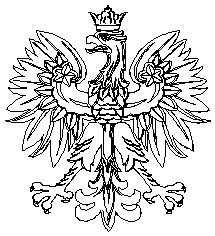 